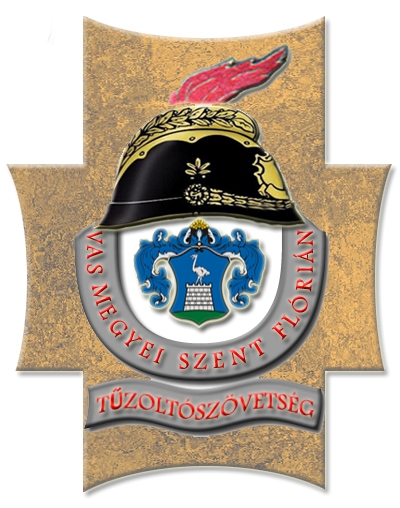 AVas Vármegyei Szent Flórián Tűzoltó és Polgári Védelmi SzövetségALAPSZABÁLYAA Polgári Törvénykönyvről szóló 2013. évi V. törvény (Ptk.) és az egyesülési jogról, a közhasznú jogállásról, valamint a civil szervezetek működéséről és támogatásáról szóló 2011. évi CLXXV. törvény rendelkezéseinek megfelelve a tagok az alábbi teljes egészében új szövegezéssel és tartalommal fogadják el a szervezet alapszabályát:A Vas Vármegyei Szent Flórián Tűzoltó és Polgári Védelmi Szövetség (a továbbiakban: Szövetség) az egyesülési jogról, a közhasznú jogállásról, valamint a civil szervezetek működéséről és támogatásáról szóló 2011. évi CLXXV. törvény alapján létrehozott, önkormányzattal rendelkező, önálló jogi személyként működő közhasznú szervezet. A Szövetség a vonatkozó jogszabályok szellemében és az elfogadott Alapszabály szerint működik, nyilvántartott önkéntes tagsággal rendelkezik, és céljai eléréséért támaszkodik a lakosságra, a gazdálkodó és társadalmi szervezetekre. Politikai tevékenységet nem folytat, pártoktól független, azoknak anyagi támogatást nem nyújt, azoktól anyagi támogatást nem fogad el, országgyűlési képviselőt nem állít és nem támogat, önkormányzati választásokon jelöltet nem indít.A szövetség az egyesülési jogról, a közhasznú jogállásról, valamint a civil szervezetek működéséről és támogatásáról szóló 2011. évi CLXXV. törvény 32. § (1) és (3) bekezdései alapján közhasznú tevékenységet folytat.I. FEJEZETÁLTALÁNOS RENDELKEZÉSEK1.§A SZÖVETSÉG NEVE, SZÉKHELYE, MŰKÖDÉSI TERÜLETE, PECSÉTJEA Szövetség elnevezése: Vas Vármegyei Szent Flórián Tűzoltó és Polgári Védelmi SzövetségA Szövetség rövidített neve: VVMSZFTPVSZA Szövetség székhelye: 9700 Szombathely, Ady E. tér 1.A Szövetség működési területe: Alaprendeltetésének megfelelő feladatokban Vas megye közigazgatási területe, veszélyhelyzeti tevékenységben segítséget nyújthat Magyarország területén. Speciális nemzetközi alkalmazásra felkészült csoportjai –felkérésre- humanitárius alapelvből fakadóan a Világon bárhol beavatkozhatnak.  A Szövetség pecsétje: Körbélyegző Vas Vármegyei Tűzoltó Szövetség Megyei Szent Flórián Tűzoltó és Polgári Védelmi Szövetség körirattal, középen Szent Flórián szobrávalA Szövetség fejbélyegzője: Vas Vármegyei Megyei Szent Flórián Tűzoltó és Polgári Védelmi Szövetség9700 Szombathely, Ady Endre tér 1.		        Bankszámlaszáma:    72100354-11081980		        Adószáma: 		19244428-1-182.§A SZÖVETSÉG CÉLJAA Szövetség céljait a Magyarország Alaptörvényében rögzített jogokra és kötelességekre figyelemmel a tűzvédelmi, honvédelmi, katasztrófavédelmi törvényekben és a háború áldozatainak védelmére vonatkozó, Genfben 1949. augusztus 12-én kötött nemzetközi egyezmények I. és II. kiegészítő jegyzőkönyvében megjelölt tűzvédelmi, polgári védelmi, katasztrófavédelmi feladatok végrehajtásában való közreműködéssel valósítja meg.A Szövetség közhasznú tevékenységet végezve közreműködik a megye biztonságának, a lakosság tűzoltási, mentési és kárelhárítási ellátásának javítása és fejlesztése érdekében, a polgári védelmi, katasztrófa elhárítási és egyéb humanitárius védelmi feladatokra való felkészítésében, védelmük szervezésében azzal a céllal, hogy képesek legyenek önmaguk, családtagjaik, embertársaik életét, vagyontárgyait eredményesen oltalmazni, menteni tűz, elemi csapások, természeti és ipari katasztrófák, valamint fegyveres konfliktusok esetén.A Szövetség az alábbi jogszabályokban meghatározott közfeladatokhoz kapcsolódóan végzi tevékenységét:  A tűz elleni védekezésről, a műszaki mentésről és a tűzoltóságról szóló 1996. évi XXXI. törvény 2. § (2) bekezdése előírja: „A tűzoltás és műszaki mentés állami feladat.”.A 4. § r) pontja szerint: „önkéntes tűzoltó egyesület: a székhelye szerinti településen tűzoltási műszaki mentési feladatokban közreműködő egyesület;”33. § (1) „Az önkéntes tűzoltó egyesület a településen a tűzmegelőzési, valamint a tűzoltási és műszaki mentési feladatok ellátásában közreműködő egyesület, amely alapszabályában ezt tevékenysége céljaként rögzítette.(2) Az önkéntes tűzoltó egyesület tűzmegelőzési, tűzoltási és műszaki mentési tevékenységben való közreműködésére (a továbbiakban: szaktevékenység) e törvényt kell alkalmazni.r) önkéntes tűzoltó egyesület: a székhelye szerinti településen tűzoltási műszaki mentési feladatokban közreműködő egyesület;(3) Az önkéntes tűzoltó egyesület szaktevékenysége során a tűzmegelőzés körében tájékoztathatja a lakosságot az időszerű tűzvédelmi feladatokról, a lakosság részére tűzvédelemmel kapcsolatos más információs tevékenységet végezhet.(4) Az önkéntes tűzoltó egyesület szaktevékenysége során a tűzoltási és műszaki mentési tevékenység körébena) az általa észlelt segélykérést továbbítja a hivatásos tűzoltósághoz vagy az önkormányzati tűzoltósághoz,b) a hivatásos tűzoltóság vagy önkormányzati tűzoltóság helyszínre érkezéséig minden tőle elvárhatót megtesz a tűz továbbterjedésének megakadályozására, a tűz oltására, a sérült vagy egyébként veszélyben lévő személyek részére történő segítségnyújtásra, a balesetek megelőzésére,c) az eseményt észlelőket a helyszínen maradásra, a helyszínen tartózkodókat az általános segítségnyújtási kötelezettség körében a segítségnyújtásban való közreműködésre kérheti fel,d) a hivatásos tűzoltóság vagy önkormányzati tűzoltóság helyszínre érkezését követően a tűz oltásában, illetve a műszaki mentésben a tűzoltás vezető intézkedésének megfelelően működik közre.”A katasztrófavédelemről és a hozzá kapcsolódó egyes törvényes módosításáról szóló 2011. évi CXXVIII. törvény 1. § (1) bekezdés szerint a katasztrófavédelem nemzeti ügy. A védekezés egységes irányítása állami feladat. A (2) bekezdés szerint minden állampolgárnak és személynek joga van arra, hogy megismerje a környezetében lévő katasztrófaveszélyt, elsajátítsa az irányadó védekezési szabályokat, továbbá joga és kötelessége, hogy közreműködjön a katasztrófavédelemben. A 2. § (1)-(2) bekezdése kimondja: (1) „A védekezést és a következmények felszámolását az erre a célra létrehozott szervek és a különböző védekezési rendszerek működésének összehangolásával, az állampolgárok, valamint a polgári védelmi szervezetek, a gazdálkodó szervezetek, a Magyar Honvédség, a rendvédelmi szervek, a Nemzeti Adó- és Vámhivatal, az állami meteorológiai szolgálat, az állami mentőszolgálat, a vízügyi igazgatási szervek, az egészségügyi államigazgatási szerv, az önkéntesen részt vevő civil szervezetek és az erre a célra létrehozott köztestületek, továbbá nem természeti katasztrófa esetén annak okozója és előidézője, az állami szervek és az önkormányzatok (a továbbiakban együtt: katasztrófavédelemben részt vevők) bevonásával, illetve közreműködésével kell biztosítani.(2) A katasztrófavédelemben részt vevők biztosítják az állampolgárok tájékoztatásához szükséges információkat, az életet, testi épséget, az anyagi javakat és a környezetet veszélyeztető hatásokról.”A 18. § (1) bekezdése szerint: „Az önként jelentkező társadalmi és karitatív szervezetek a katasztrófák elleni védekezéssel összefüggő feladatok ellátásában a hivatásos katasztrófavédelmi szervekkel kötött megállapodás alapján vesznek részt.”Magyarország helyi önkormányzatairól szóló 2011. évi CLXXXIX. törvény rendelkezése szerint a települési önkormányzat feladatai:13. § (1) „A helyi közügyek, valamint a helyben biztosítható közfeladatok körében ellátandó helyi önkormányzati feladatok különösen:12. honvédelem, polgári védelem, katasztrófavédelem, helyi közfoglalkoztatás;17. közreműködés a település közbiztonságának biztosításában;”23. § (4) bekezdés alapján a fővárosi önkormányzat feladata különösen: „13. honvédelem, polgári védelem, katasztrófavédelem;, míg az (5) bekezdés alapján a kerületi önkormányzat feladata különösen „18. közreműködés a helyi közbiztonság biztosításában;”.Az MTSZ – tagegyesületein keresztül, azok munkájának megszervezésével, koordinálásával – az alábbi közfeladatokat látja el együttműködőként, közreműködőként, mint közhasznú tevékenységeket:   tűzmegelőzési, tűzoltási és műszaki mentési feladatok ellátása;a katasztrófákra való felkészülés; a katasztrófák elleni védekezés és helyreállítás, újjáépítés; a polgári védelmi szervezetek tevékenységének segítése;a környezet veszélyeztetésének, károsításának megelőzésében és elhárításában következményeinek felszámolásában való részvétel; baleset megelőzési tevékenység;a helyi közrend, a közbiztonság védelme; áldozatvédelmi tevékenység;közlekedésbiztonsági tevékenység;állat-, környezet-, és természetvédelmi tevékenység; a polgárok és javaik védelme;az állami és önkormányzati vagyon megóvásában való részvétel.Az önkéntes tűzoltó egyesületek (továbbiakban: ÖTE) az egyesületi törvény alapján létrejövő és működő, önálló jogi személyiségű szervezetek. Tagjai feladataikat önkéntesként, munkabér vagy bérjellegű juttatás nélkül, szabadidejük terhére teljesítik. Hagyományápoló, közösségformáló, fiatalokat nevelő, tűzmegelőzési, kistelepülési veszély elhárítási funkciót töltenek be, de részt vesznek a helyi közbiztonsági, veszély megelőzési munkákban is. Az ÖTE-k a hivatásos katasztrófavédelmi szervek szakmai irányítása és felügyelete mellett – a hivatásos tűzoltó parancsnoksággal (a továbbiakban: HTP) kötött együttműködési megállapodás szerint – vehetnek részt tűzoltási, műszaki mentési műveletekben, tűzmegelőzési, iparbiztonsági, valamint önkéntes polgári védelmi feladatokban.Az MTSZ olyan közfeladat teljesítésére irányuló közhasznú tevékenységet végző szervezet, amely a társadalom és az egyén közös szükségleteinek kielégítéséhez megfelelő erőforrásokkal rendelkezik, továbbá amelynek megfelelő társadalmi támogatottsága kimutatható. Megfelelő erőforrás áll rendelkezésére, mert átlagos éves bevétele meghaladja az egy millió forintot, egybeszámított adózott bevétele (tárgyévi eredménye) pozitív (nem negatív), továbbá megfelelő társadalmi támogatottság mutatható ki, mert a közhasznú tevékenység érdekében felmerülő költségek, ráfordítások elérik az összes ráfordítás felét a két év átlagában.Közfeladatait különösen a önkéntes tűzoltóságról és önkéntes tűzoltói tevékenység szabályairól szóló törvény írja elő, valamint nem zárja ki, hogy tagegyesületein kívül más is részesülhessen a közhasznú szolgáltatásaiból, gazdasági-vállalkozási tevékenységet csak közhasznú – jelen Alapszabályban meghatározott – céljainak megvalósítása érdekében, a közhasznú célok megvalósítását nem veszélyeztetve végez. A gazdálkodása során eredményét nem osztja fel, azt az Alapszabályban meghatározott közhasznú tevékenységére fordítja. A Szövetség törekszik a katasztrófavédelem, a polgári védelem feladatait, az épített és a természetes környezet biztonságát felvállaló, továbbá a háború áldozatai emlékét ápoló önkéntes társadalmi szervezetek, alapítványok, csoportos és magán kezdeményezések tevékenységének összehangolására és segítésére.A Szövetség kifejezetten törekszik arra, hogy a tűzvédelemben és veszélyelhárításban résztvevő szervezetek utánpótlásának biztosítása érdekében az ifjúság nevelésben közreműködjön, továbbá hogy közhasznú tevékenysége eredményéből –tagjain kívül- mások is részesüljenek.A Szövetség a Vas Vármegyei Katasztrófavédelmi Igazgatósággal együttműködve közreműködik a megyében működő önkéntes és speciális mentőszervezetek integrálásában, feladataik összehangolásában és működtetésükben.A Szövetség célkitűzése, hogy a katasztrófa- és polgári védelmi feladatok végrehajtására létrehozott települési, területi és Vas megyei megalakítási helyű központi polgári védelmi szervezetek felszerelésében, felkészítésében, működtetésében hatékonyan részt vegyen.A Szövetség célkitűzése, hogy a lakosságot megismertesse az azonosított kockázatokkal és veszélyforrásokkal, felkészítse az azonosított veszélyeztető hatások elleni védekezésre, bekövetkezésük megelőzésére.3.§SZÖVETSÉG FELADATA, TEVÉKENYSÉGEA Szövetség fő feladata, hogy a működési területén élő állampolgárok és a Szövetség csatlakozott önálló jogi személyiségű, illetve más jogállású szervezetek önkéntes részvállalásával segíti az emberi élet és az anyagi javak (nemzeti vagyon) védelmét.Közreműködik a lakosság tűzvédelmi, polgári védelmi és katasztrófák elleni védekezésre való felkészítésében. Részt vesz a lakosság ilyen jellegű tájékoztatásában, tájékoztató anyagok kidolgozásában, kiadásában és terjesztésében. Tervszerű propaganda tevékenységet fejt ki az állampolgárok körében a tűzvédelmi, polgári védelmi és katasztrófavédelmi feladatok önkéntes vállalására, elsajátítására. Minősített helyzetekben és különleges jogrendi időszakokban a védelmi bizottság által meghatározottaknak megfelelően közreműködik, részt vállal a lakosság felkészítésében.Feladatai megvalósítása során megkülönböztetett figyelmet fordít az ifjúság tűzvédelmi, polgári védelmi, katasztrófavédelmi ismereteinek megalapozására és továbbfejlesztésére. Közreműködik a tűzoltó, katasztrófavédelmi ifjúsági és egyéb versenyek szervezésében és lebonyolításában.Felkérés, megkeresés esetén közreműködik a területi tűzoltó, polgári védelmi és katasztrófavédelmi rendezvények lebonyolításában, feladatok megvalósításában, lakosságvédelmi feladatok végrehajtásában.Különleges jogrendi időszakokban, valamint az azt el nem érő súlyosságú, egyéb veszélyhelyzetekben segíti az önkormányzatok, tűzvédelmi, polgári védelmi és katasztrófavédelmi lakosságvédelmi, mentési, ellátási és egyéb feladatait, tevékenységét.Összefogja, segíti és összehangolja a tűzvédelmi, a polgári védelmi és katasztrófavédelmi feladatokat felvállaló, az emberi élet, az egészség és a nemzeti vagyon védelmét, mentését célkitűzéseiben szerepeltető, a háborúk polgári áldozatainak emlékét őrző, szellemi és tárgyi emléket óvó, a természetes és az épített környezet biztonságát felvállaló önkéntes társadalmi szervezeteket, alapítványokat, csoportos és magánkezdeményezéseket. Támogatja tevékenységüket, - kérésükre, igényeik szerint - a polgári védelem, illetve katasztrófavédelem akár hazai, akár külföldi, hivatásos és társadalmi szervei, továbbá a gazdálkodó szervek előtt.Kapcsolatot tart hasonló célkitűzésű, a működési területén kívül eső Szövetségekkel, szervezetekkel, alapítványokkal.Ápolja a tűzoltó, polgári védelmi hagyományokat.Közreműködik a környezetvédelmi célkitűzések megvalósításában, a lakókörnyezet biztonságának védelmében, különösen rendkívüli események esetén.Közreműködik a katasztrófavédelmi feladatok ellátása során a megelőzési, mentési és ideiglenes helyreállítási feladatok tervezésében, szervezésében és megvalósításában.Lehetőségeihez képest részt vesz a megye területét érintő tűzoltói, polgári védelmi és katasztrófavédelmi feladatok kidolgozásában és végrehajtásában.Közreműködik a járási mentőcsoportok, a települési önkéntes és egyéb területi polgári védelmi szervezetek működtetéséhez és felkészítéséhez szükséges pénzügyi források biztosításában és a hatályos jogszabályok szerinti felhasználásában. Ennek megvalósítása érdekében pályázatokat készíthet, fogadhatja az adományokat és céltámogatásokat. .Részt vesz a megyét (régiót) érintő tudományos fejlesztő és az állampolgárok biztonságát növelő projektek megvalósításában.Támogatja a szakterületeivel kapcsolatos tudományos kutató és PR tevékenységet. A vállalt tevékenységével kapcsolatos ismeretterjesztő kiadványokat jelentet meg.Felkérésre közreműködik minden olyan humanitárius tevékenységben, amely összhangban van a Szövetség céljaival, lehetőségeivel.Gazdálkodik a Szövetség vagyonával, valamint a rendelkezésre álló pénzeszközökkel.4.§A SZÖVETSÉG EGYÜTTMŰKÖDÉSEA Szövetség tevékenységét összehangolja a nemzetgazdasági ágazatok katasztrófavédelmi feladatai irányításáért és végrehajtásáért felelős szervek regionális és megyei szerveivel, továbbá a megyei és helyi védelmi bizottságok operatív munkaszerveivel. Feladatait összehangolja és rendszeresen egyezteti az Országos Polgári Védelmi Szövetséggel, a Magyar Tűzoltó Szövetséggel és a Vas Vármegyei Katasztrófavédelmi Igazgatósággal.Együttműködik a karitatív szervezetekkel, hasonló feladatok végrehajtására alakult társadalmi szervezetekkel, alapítványokkal, önkéntes társulásokkal, valamint a politikamentes ifjúsági szervezetekkel.II. FEJEZETSZÖVETSÉG SZERVEZETI FELÉPÍTÉSE 5.§A Vas Megyei Szent Flórián Tűzoltó és Polgári Védelmi Szövetség a Vas Megyei Szent Flórián Tűzoltószövetség és a Vas Megyei Polgári Védelmi Szövetség összeolvadásával jön létre.Legfelsőbb szerve a KözgyűlésVálasztott Elnöksége 7 fő, Felügyelő Bizottsága 3 fő.6.§A KÖZGYŰLÉSA Szövetség legfelsőbb szerve a Közgyűlés, amely szükség szerint, de évente legalább egyszer ülésezik. Az Elnökség és a Felügyelő Bizottság tisztségviselői mandátumának lejártakor Tisztújító Közgyűlést kell összehívni.A Közgyűlést az Elnökség legalább 15 nappal az ülés időpontja előtt kiküldött meghívóval, elsődlegesen a Szövetség székhelyére hívja össze írásban, igazolható módon. Írásbeli igazolható módon történő kézbesítésnek minősül: pl. ajánlott vagy tértivevényes küldeményként, továbbá a tagnak az elektronikus levelezési címére történő kézbesítés azzal, hogy a kézbesítés visszaigazolásra kerüljön (elektronikus tértivevény).A közgyűlési meghívó tartalmazza a Szövetség nevét, székhelyét, a közgyűlés helyét, idejét és a javasolt napirendi pontokat. A napirendi pontokat a meghívóban legalább olyan részletezettséggel kell rögzíteni, hogy a szavazásra jogosult tagok álláspontjukat kialakíthassák. A meghívónak tartalmaznia kell továbbá a Közgyűlés határozatképtelensége esetére a megismételt Közgyűlés helyszínét és időpontját, és az arra történő felhívást, hogy a megismételt Közgyűlés az eredeti napirendi pontok tekintetében a megjelentek számára tekintet nélkül határozatképes lesz.A közgyűlési meghívót a Szövetség székhelyén nyilvánosságra kell hozni. A közgyűlési meghívó kézbesítésétől vagy közzétételétől számított 3 napon belül a tagok és a Szövetség szervei az Elnökségtől a napirend kiegészítését kérhetik, a kiegészítés indokolásával. A napirend kiegészítésének tárgyában az Elnökség 2 napon belül dönt. Az Elnökség a napirend kiegészítését elutasíthatja vagy a kérelemnek helyt adhat. Döntését, továbbá elfogadás esetén a kiegészített napirendi pontokat minden esetben annak meghozatalától számított legkésőbb 2 napon belül igazolható módon közli a tagokkal.Ha az Elnökség a napirend kiegészítése iránti kérelemről nem dönt, vagy a kérelmet elutasítja, úgy a Közgyűlés a napirend elfogadásáról szóló határozat meghozatalát megelőzően külön dönt a napirend kiegészítésének tárgyában, azzal, hogy a szabályszerűen nem közölt napirenden szereplő kérdésben csak akkor hozható határozat, ha valamennyi részvételre jogosult jelen van és a napirenden nem szereplő kérdés megtárgyalásához egyhangúlag hozzájárulnak.A Közgyűlést akkor is össze kell hívni, ha azt a tagság legalább egyharmada –ok és cél megjelölésével- kezdeményezi, illetve, ha a Felügyelő Bizottság indokoltnak tartja, valamint ha a bíróság elrendeli.Az elnökség köteles a közgyűlést összehívni a szükséges intézkedések megtétele céljából, haa Szövetség vagyona az esedékes tartozásokat nem fedezi;a Szövetség előreláthatólag nem lesz képes a tartozásokat esedékességkor teljesíteni; vagya Szövetség céljainak elérése veszélybe került.Ezekben az esetekben az összehívott közgyűlésen a tagok kötelesek az összehívásra okot adó körülmény megszüntetése érdekében intézkedést tenni vagy a Szövetség megszüntetéséről dönteni.A Közgyűlés akkor határozatképes, ha azon a leadható szavazatok több mint 50%-át képviselő szavazásra jogosult részt vesz. Ha a Közgyűlést határozatképtelenség miatt el kell halasztani, legkésőbb 15 napon belül –az eredeti napirendi pontokkal - új Közgyűlést kell összehívni.A Közgyűlés határozatát – az alapszabály vagy törvény eltérő rendelkezése hiányában –  egyszerű szótöbbséggel, nyílt szavazással hozza. Az alapszabályának módosításához a jelen lévő tagok háromnegyedes szótöbbséggel hozott határozata szükséges. A Szövetség céljának módosításához és a Szövetség megszűnéséről szóló közgyűlési döntéshez a szavazati joggal rendelkező tagok háromnegyedes szótöbbséggel hozott határozata szükséges.A Közgyűlés napirendjét az elnökség terjeszti elő.Tanácskozási joggal részt vehetnek a Szövetség tiszteletbeli és pártoló tagjai, valamint a meghívottak.A Közgyűlés kizárólagos hatáskörébe tartozik:Az Alapszabály megállapítása és módosítása.A vezető tisztségviselők megválasztása, visszahívása és díjazásának megállapítása.A felügyelőbizottság tagjainak megválasztása, visszahívásuk és díjazásuk megállapítása;A választott könyvvizsgáló megválasztása, visszahívása és díjazásának megállapításaA Szövetség megszűnésének, egyesülésének és szétválásának elhatározása.Az éves költségvetés elfogadása.Az éves beszámoló és a közhasznúsági jelentés tárgyalása és elfogadása.az olyan szerződés megkötésének jóváhagyása, amelyet a Szövetség saját tagjával, vezető tisztségviselőjével, a felügyelőbizottság tagjával vagy ezek hozzátartozójával köt.A jelenlegi és korábbi szövetségi tagok, a vezető tisztségviselők és a felügyelőbizottsági tagok vagy más szövetségi szervek tagjai elleni kártérítési igények érvényesítéséről való döntés.A végelszámoló kijelölése.A vezető tisztségviselő (elnök) feletti munkáltatói jogok gyakorlása (ha az elnök a Szövetséggel munkaviszonyban áll). A Közgyűlés dönt továbbá:Az éves tagdíj mértékéről.A Szövetség tagjainak sorába történő felvételről.A Szövetség tagjainak sorából történő kizárásról, illetőleg a tiszteletbeli tag cím visszavonásáról.A Szövetség más társadalmi szervezetekhez, szövetségekhez, hasonló célkitűzésű nemzetközi szervezetekhez való kapcsolatának meghatározásáról.A Szövetség feloszlásának kimondásáról, melyhez a jelenlevő tagok háromnegyedének igenlő szavazata szükséges.A Közgyűlés jegyzőkönyvvezetőinek, a jegyzőkönyv hitelesítőinek megválasztásáról.A közgyűlésről jegyzőkönyvet kell felvenni, amelyet a jegyzőkönyvvezető és a két jegyzőkönyv hitelesítő ír alá. A jegyzőkönyv tartalmazza a határozatok sorszámát, a döntésének tartalmát, időpontját és hatályát, illetve a döntést támogatók és ellenzők számarányát (ha lehetséges, személyét).A Közgyűlés jegyzőkönyvét az elnök és a két jegyzőkönyv hitelesítő írja alá. A Közgyűlés megnyitását követően elsődlegesen meg kell állapítani a határozatképességet, vagyis az aktuális taglétszámhoz képest a megjelent és szavazásra jogosult tagok számát. A Közgyűlés a napirendi pontok tárgyalását megelőzően egyszerű szótöbbséggel, nyílt szavazással megválasztja a levezető elnök személyét, továbbá a jegyzőkönyvvezető és két jegyzőkönyv hitelesítő személyét, valamint szükség esetén a két fős szavazatszámláló bizottságot.A javaslattevő kérésére a Közgyűlés határozatától eltérő véleményét jegyzőkönyvben rögzíteni kell.A Közgyűlés a személyi döntések kivételével határozatait nyílt szavazással hozza.Szavazategyenlőség esetén a határozati javaslatot elvetettnek kell tekinteni.A Közgyűlés döntéseiről nyilvántartást kell vezetni, amely tartalmazza a határozat keltét, szövegét, hatályát, a döntést támogatók és ellenzők számarányát.Működés nyilvánossága: A Szövetség a működésével, szolgáltatásainak igénybevételi módjával, valamint beszámolójának közlésével kapcsolatosan a nyilvánosságot a jogszabályokban meghatározott módon (székhelyén, hirdetőtáblán való kifüggesztéssel), valamint az alapszabályban szabályozott irat betekintési és felvilágosítás-adási jog rögzítésével biztosítja. A Szövetség működésével kapcsolatos iratokba előzetes bejelentés alapján bárki betekinthet. A közgyűlési határozatokat a levezető elnök a Közgyűlésen szóban kihirdeti és az érintett tag(okk)al a határozat meghozatalát követő 8 napon belül írásban, igazolható módon is közli a határozatnak a Szövetség honlapján történő közzétételével egyidejűleg.7.§AZ ELNÖKSÉG TAGJAI ÉS JOGÁLLÁSUKAz elnökség a Szövetség képviseleti és operatív szerve.Az elnökséget - a jelölőbizottság javaslatára nyílt szavazással - a Közgyűlés választja meg  5 évre. Az elnökség negyedévente illetve szükség szerint ülésezik. Akkor határozatképes, ha a tagjainak több mint fele jelen van. Napirendjéről az Elnök dönt. Határozatait nyílt szavazással, egyszerű szótöbbséggel hozza. Az Elnökség határozatot minden esetben legalább négy azonos szavazattal hozhat.  Szavazategyenlőség esetén a határozati javaslatot elvetettnek kell tekinteni. Határozatképtelenség esetén az elnökségi ülést legkésőbb 15 napon belüli időpontra ismételten össze kell hívni. Az ismételten összehívott ülés is csak akkor határozatképes, ha azon az elnökség tagjainak több mint fele jelen van.Az ülések összehívását az ülés előtt legalább 8 nappal a napirendi pontok megjelölésével az Elnök –írásban- kezdeményezi. Az ülést akkor is össze kell hívni, ha ezt az elnökségi tagok egyharmada írásban, a cél megjelölésével kéri.Az elnökség üléseiről emlékeztetőt kell készíteni, melynek elkészítéséről a Titkár gondoskodik. Az emlékeztetőt az Elnök, a Szakági s a Titkár írják alá. Az emlékeztető tartalmazza az ülés helyét, időpontját, a megjelent tagok számát, a hozott határozatok szó szerinti szövegét, a szavazatok, ellenszavazatok tartózkodások pontos megjelölésével, az elhangzott indítványokat, észrevételeket, javaslatokat, a hozzászólások lényegét. Az elnökség ülésein - szavazati jog nélkül – az Elnök által meghívottak is részt vehetnek, javaslatot tehetnek, véleményt fejthetnek ki. Az ülésen a Szövetség bármely tagja részt vehet.Az Elnökség feladat és hatásköre:Ellátja a Szövetség napi ügyeinek vitelét, az elnökség hatáskörébe tartozó ügyekben meghozza a szükséges döntéseket;Gondoskodik az Alapszabály betartásáról, a Közgyűlés határozatainak végrehajtásáról.Javaslatot tesz az éves tagdíj mértékéreElőkészíti és a Közgyűlés elé terjeszti a beszámolókat;
c) Előkészíti és jóváhagyásra a Közgyűlés elé terjeszti az éves költségvetés tervezetét;Elkészíti a közhasznúsági jelentést.Dönt az éves tagdíj mértékéről.Kezeli a Szövetség vagyonát, meghozza és végrehajtja a vagyon felhasználására vonatkozó, a közgyűlés hatáskörébe nem tartozó döntéseket;Előkészíti a Szövetség jogszabály és Alapszabály szerinti szervei megalakítását és a tisztségviselők megválasztatását;Összehívja a Közgyűlést, melyről a tagságot és a Szövetség szerveit értesíti; Meghatározza az összehívott Közgyűlés napirendi pontjait; Részt vesz a közgyűlésen és választ ad a Szövetséggel kapcsolatos kérdésekre; Nyilvántartja a Szövetség tagságát;Vezeti a Szövetség határozatait, szervezeti okiratait és egyéb adatait tartalmazó könyveketŐrzi a Szövetség működésével kapcsolatos iratokat;Vizsgálja a Szövetség érintő megszűnési ok fennállását és annak bekövetkezte esetén a törvényben előírt intézkedéseket megteszi;az Alapszabály felhatalmazása alapján dönt a tagok felvételéről.Az Elnökség tagjai megválasztásuk után összeférhetetlenségi nyilatkozatot tesznek.Az Elnökség kiemelt figyelmet fordít a megyei katasztrófavédelmi igazgatósággal való együttműködésre, segíti, támogatja annak munkáját, rendszeresen egyezteti a közös feladatokat.Tervezi, szervezi a Szövetség sajtó és propaganda (PR) munkáját.Megkülönböztetett figyelmet fordít a Szövetség vagyonának, pénzügyeinek kezelésére a Közgyűlésen elfogadott irányelvek alapján.A Szövetség működésével kapcsolatban keletkezett iratokba, az éves elnöki beszámolókba, a közhasznúsági jelentésekbe, valamint a korábbi közgyűlési határozatokba való betekintés biztosítása az érdeklődők részére.A Közgyűlés részére elkészíti a végzett éves munkáról és a határozatok végrehajtásáról szóló jelentést. Javaslatot tesz a Közgyűlés hatáskörébe tartozó kérdésekre.8.§AZ ELNÖKSÉG Tagjai:elnökalelnökökáltalános alelnökgazdálkodásért felelős alelnökszakmai elnökségi tagok:tűzoltó tagokért felelős elnökségi tagpolgári védelemért felelős elnökségi tagelnökségi tagok, melyek feladatát az elnökség határozza meg.A Szövetségnek a Közgyűlés döntésével,  1 fő szlovén és 1 fő osztrák társelnöke  lehet, akik az elnökség munkájában és a Közgyűlésben az őket érintő kérdésekben teljes körűen gyakorolják jogaikat.Tiszteletbeli elnök(ök): A Közgyűlés szükség esetén az arra érdemes személyek köréből tiszteletbeli elnököt választhat, akik az ügyek vitelében nem vállalhatnak szerepet, Az elnök felkérésére a Szövetséget rendezvényeken képviselhetik9.§AZ ELNÖKSÉG TAGJAINAK  FELADATAI1) ELNÖK:A Szövetség képviseleti joggal felruházott tagja.Képviseli a Szövetséget a bíróság és a hatóságok előtt, kiemelkedő jelentőségű társadalmi, nemzetközi szervezetek ülésein, tanácskozásain, fogadásain, állami ünnepeken, megyei hivatalos és társadalmi rendezvényeken.Elnököl a Szövetség ünnepi és más megyei jelentőségű ülésein, ünnepségein, rendezvényein.Elnököl a Közgyűléseken.Felelős az elnökség tevékenységéért, üléseinek előkészítéséért és levezetéséért.Felelős a Közgyűlés és az Elnökség határozatainak végrehajtásáért.Felelős a Szövetség törvényes és az alapszabály szerinti működéséért, a választott szervek tevékenységéért, a szövetségi célok megvalósításáért.Felelős az éves beszámoló tervezetének elkészítéséért és jóváhagyás céljából a Közgyűlés elé terjesztéséért.Kapcsolatot tart az együttműködésben érintett szervek, szervezetek vezetőivel.Utalványozási jogot gyakorol.Távollétében  az általános alelnök helyettesíti.Általános alelnökA Szövetség szakmai irányításával végzi a napi operatív munkát. Jogosult megbízási szerződést kötni az elnök egyetértésével.Végzi a Szövetség napi adminisztratív munkáját.Távollétében a gazdálkodásért felelős elnökségi tag helyettesíti. Az elnökség lemondása, vagy visszahívása esetén az új elnökség megválasztásáig ellátja az elnöki teendőket.Elkészíti a Szervezeti és Működési Szabályzatot, melyet a Közgyűlés hagy jóvá.Gondoskodik a Közgyűlés és az Elnökség elé kerülő előterjesztések kidolgozásáról, valamint e testületi ülések jegyzőkönyveinek, határozatainak, emlékeztetőinek vezetéséről, őrzéséről és nyilvántartásáról.Köteles a Közgyűlés és az Elnökség határozatairól olyan nyilvántartást vezetni, amelyből a vezető szerv döntésének tartalma, időpontja és hatálya, illetve a döntést támogatók és ellenzők számaránya (ha lehetséges személye) megállapítható legyen.Intézkedik a Közgyűlés, az Elnökség határozatainak végrehajtásáról. A fenti testületek döntéseit, határozatait köteles az érintettekkel ajánlott levélben közölni és a szervezet székhelyén elhelyezett hirdetőtáblán kifüggesztéssel nyilvánosságra hozni.Évente összeállítja az elnökség jóváhagyása alapján a Szövetség éves munkaprogramját.Előkészíti a Szövetség együttműködési megállapodásait.3) GAZDÁLKODÁSÉRT FELELŐS AlelnökA Szövetség közgyűlése választja meg.Felelős a gazdálkodási terület tevékenységéért és az e tárgykörben hozott közgyűlési határozatok végrehajtásáért.Közreműködik a Szövetség költségvetésének előkészítésében, a vagyonleltár elkészítésében, a pénzügyi beszámolók összeállításában.Segíti és koordinálja a szakfelszerelések beszerzését, szervizelését.Tevékenységéről rendszeresen tájékoztatja a Szövetség elnökét és az elnökséget.SZAKMAI ELNÖKSÉGI TAGOKA Szövetség képviseleti joggal felruházott tagjai, akiket a Közgyűlés választ meg.A Szövetség operatív tevékenységének közvetlen irányítói.Irányítják és szervezik a tűzoltósági és a polgári védelmi szakágak, a szakágon belüli munkacsoportok munkáját.Irányítják a Szövetség szervezeti életét.Koordinálják a Szövetség munkáját.Ajánlásokat dolgoznak ki a szakágukat érintő ügyekben.Közreműködnek a szakfelszerelések beszerzésében, szervizelésében.Kapcsolatot tartanak fenn a Vas Megyei Katasztrófavédelmi Igazgatósággal, részt vesznek azokon a szakmai megbeszéléseken, amelyben a Szövetség érdekelt.Tevékenységükről rendszeresen tájékoztatják a Szövetség elnökét és az elnökséget.10.§A SZÖVETSÉG FELÜGYELŐ BIZOTTSÁGAA Felügyelő Bizottság elnökét és két tagját a Szövetség Közgyűlése választja meg. A Szövetség tagja felügyelő bizottság elnöke és tagja nem lehet.Üléseit évente szükség szerint, de legalább két alkalommal tartja. Működéséért a Közgyűlésnek felel. Az első felügyelő bizottság megbízása 5 évre szól.A Felügyelő Bizottság alapvető feladata a Szövetség működésének, anyagi és pénzügyi gazdálkodásának, illetve a vagyonkezelés területén a törvények végrehajtásának ellenőrzése, továbbá a Szövetség SZMSZ-e által előírtak betartásának vizsgálata, különös tekintettel a kiemelten közhasznú tevékenységre.A Felügyelő Bizottság tagja a Szövetség Elnökségének ülésein tanácskozási joggal részt vehet.A Felügyelő Bizottság elnöke és tagjai a Szövetség gazdálkodásával, pénzeszközeinek felhasználásával és ezek könyvelésével kapcsolatos iratokat, bizonylatokat megtekinthetik, azokról felvilágosítást kérhetnek. Írásbeli jelentést készít a számvitelről szóló 2000. évi C. törvény (a továbbiakban: számviteli törvény) szerinti beszámolóról és az adózott eredmény felhasználásáról a Közgyűlés részére. Ellenőrzi a vagyonmérleg és vagyonleltár tervezeteket.A Felügyelő Bizottság éves munkaterv szerint dolgozik.Köteles az Elnökséget tájékoztatni és annak, vagy a Közgyűlésnek összehívását kezdeményezni, ha:a Szövetség munkájában jogszabálysértést, a Szövetség érdekeit súlyosan sértő eseményt (mulasztást) észlel,a tisztségviselők felelősségét megalapozó tény merül fel,a Szövetség vagyona elvesztésének veszélye áll fenn.Az Elnökséget a Felügyelő Bizottság indítványára – annak megtételétől számított harminc napon belül – össze kell hívni. E határidő eredménytelen letelte esetén az Elnökség összehívására a Felügyelő Bizottság is jogosult.Ha a felügyelő bizottság a közhasznú tevékenység folytatásának feltételeiről kötött szerződés megszegését észleli, köteles haladéktalanul összehívni a Közgyűlést.A Szövetség Felügyelő Bizottsága a vagyonkezelés és gazdálkodás területén feltárt, és a jogszabályokba ütköző szabálysértés, illetőleg bűncselekmény gyanúja miatt az illetékes szerveknél szabálysértési, vagy büntetőjogi eljárást kezdeményezhet, az elnök előzetes tájékoztatásával.Ha az Elnökség vagy a Közgyűlés a törvényes működés helyreállítása érdekében szükséges intézkedéseket nem teszi meg, a Felügyelő Bizottság köteles haladéktalanul értesíteni a törvényességi ellenőrzést ellátó szervet (Ügyészség.)A Felügyelő Bizottság ülései nyilvánosak, amennyiben ez a Szövetség vagy mások jogát, jogos érdekét nem veszélyezteti.Zárt ülés elrendeléséről az előző bekezdésben foglalt indokok alapján a Felügyelő Bizottság elnöke jogosult dönteni.A felügyelő bizottság testületként jár el. Akkor határozatképes, ha minden tag jelen van, határozatait egyszerű szótöbbséggel hozza, szavazategyenlőség esetén a javaslatot elvetettnek kell tekinteni. Munkarendjét maga határozza meg.A felügyelő bizottság tagjai személyesen kötelesek eljárni, képviseletnek helye nincs. A felügyelő bizottság tagját e minőségben a Szövetség tagjai, illetve munkáltatója nem utasíthatja.Az felügyelő bizottság üléseit az elnök hívja össze és vezeti. Az ülés összehívását –az ok és a cél megjelölésével- a felügyelő bizottság bármely tagja írásban kérheti az elnöktől, aki a kérelem kézhezvételétől számított 8 napon belül köteles intézkedni a felügyelő bizottság ülésének 30 napon belüli összehívására. Ha a felügyelő bizottság tagjainak száma az alapszabályban meghatározott létszám alá csökken, vagy nincs, aki az ülést összehívja, a Szövetség elnöke a felügyelő bizottság rendeltetésszerű működésének helyreállítása érdekében köteles összehívni a Közgyűlést.A Felügyelő Bizottság határozatait az érintettekkel a Felügyelő Bizottság elnöke köteles írásban közölni. A Felügyelő Bizottság Elnöke a Bizottság munkájáról és megállapításairól az őt megválasztó Közgyűlésnek írásban köteles tájékoztatást adni.11.§ESETI BIZOTTSÁGAz Elnökség jogosult arra, hogy a meglévő bizottság feladatkörébe nem tartozó ügyekben, konkrét feladatat megvalósítására eseti bizottságot hozzon létre. Melynek faladatait és működését a bizottság létrehozását elrendelő határozatban állapítja meg. 12.§A SZÖVETSÉG TAGJAIA Szövetség tagja lehet minden, a Szövetség céljait elfogadó szakmai egyesület, testület, vagy más jogi személy, aki a Szövetség célkitűzéseivel egyetért, és magára nézve kötelező érvényűnek tekinti az Alapszabályban foglaltakat.A Szövetségnek:rendes,tiszteletbeli, valamintpártoló tagjai vannak.Rendes tag lehet:Minden jogi személy, amely a Szövetség célkitűzéseivel egyetért, azok megvalósításáért aktívan dolgozik, és rendszeresen fizeti a tagsági díjat.-    Belépési szándékát az Elnökségnek bejelenti és a belépési nyilatkozat kitöltésével megerősíti. -   A belépési nyilatkozatot az elnökségnek meg kell erősíteni, és ezt követően a felvételi szándékot a közgyűlés elé kell terjeszteni.Tiszteletbeli tag lehet:A Szövetség élete szempontjából jelentős magyar, vagy külföldi jogi személy vagy jogi személyiség nélküli szervezet, amelyet erre az Elnökség felkér, a felkérést elfogadja és a Szövetség tiszteletbeli tagként nyilvántartásba vesz.A tiszteletbeli tag tanácskozási joggal részt vehet a Szövetség rendezvényein.Pártoló tag lehet:Bármely természetes és jogi személy vagy jogi személyiség nélküli szervezet, aki a Szövetség célkitűzéseivel azonosul, a Szövetséget anyagilag támogatja és az Elnökség pártoló tagként nyilvántartásba vesz.13. §A TAGOK JOGAI ÉS KÖTELESSÉGEITagok jogai:A tag a többi taggal egyenlő szavazati joggal részt vehet a Szövetség rendezvényein, ott joga van felszólalni, véleményét kifejteni, határozati javaslatot tenni és szavazni.A pártoló és tiszteletbeli tagok tanácskozási joggal vehetnek részt a Szövetség rendezvényein. Tisztségre nem választhatók.Igénybe vehetik a Szövetség szolgáltatásait és eszközeit.Tájékoztatót kérhetnek a Szövetség egészének munkájáról, helyzetéről, a rendezvényeken felszólalhatnak, javaslattal élhetnek.Többségi döntéssel szembeni ellenvélemény esetén jogukban áll véleményüket a rendezvény jegyzőkönyvében szó szerint rögzíttetni.Tagok kötelességei:A Szövetség minden tagjának önként vállalt kötelessége az Alapszabályban foglalt célkitűzések és a napi feladatok megvalósításában való részvétel.Önkéntes vállalásával segíteni embertársa védelmét és a bekövetkezett esemény következményeinek felszámolásában részt venni.A Szövetség szervei által hozott határozatokat megtartani.A tagsági díjat rendszeresen fizetni.Jogi személy belépésekor a Szövetséggel szponzori szerződést köthet.14.§A TAGSÁG MEGSZÜNTETÉSEA Szövetségi tagság megszűnik:kilépéssel,kizárással,jogi személy megszűnésévela Szövetség feloszlásával.Kilépési szándékot indoklás nélkül lehet az illetékes Elnökségnek bejelenteni.Rendes és pártoló tag kilépése esetén az addig befizetett összeget, tagdíjat vissza nem követelheti.A Közgyűlés kizárhatja a tagot, ha:Az Alapszabály előírásait durván megsérti, és ez által veszélyezteti a Szövetség működését, illetve rombolja tekintélyét.A tagtársaival összeférhetetlen és magatartásával akadályozza a kölcsönös együttműködést.Az éves esedékességtől számított 6 hónapig tagdíjfizetési kötelezettségét írásbeli felszólításra sem teljesíti. A nem fizető tag tagsági jogviszonya – csupán azért mert késlekedik a tagdíj befizetésével – automatikusan nem szűnhet meg, hanem az Elnökségnek külön eljárás keretében kell döntenie a kizárásról. A figyelmeztetés ellenére kötelességét nem teljesíti.A Közgyűlés a döntés előtt köteles a tagot (képviselőjét) meghallgatni, lehetőséget kell adni arra, hogy védekezését előadhassa, indítványozhassa bizonyítékok beszerzését, jogi képviseletének ellátására ügyvédet hatalmazzon meg. Amennyiben a közgyűlés megállapítja, hogy fennállnak a tag kizárásának feltételei, úgy elrendeli a tag kizárását, ellenkező esetben a kizárásra irányuló indítványt elutasítja.   A kizárásról hozott döntést határozatba kell foglalni, mely tartalmazza a tényállás megállapítását, a döntés indokait, továbbá a jogorvoslati lehetőségről való tájékoztatást. A Közgyűlés a határozatot az érintett tagnak postai úton kézbesíti.A tag a kizárás ellen a Közgyűléshez a határozat kézhezvételétől számított 30 napon belül fellebbezést nyújthat be. A Közgyűlés határozata ellen a bírósághoz lehet fordulni.A kizárt tag a Szövetségbe való újbóli felvételét a kizárástól számított 3 év után kérheti.15.§A SZÖVETSÉG VAGYONAA Szövetség, mint társadalmi szervezet tevékenysége a nyilvántartásba vételről szóló határozat jogerőre emelkedésével válik hivatalossá.A Szövetség a tagdíjakból, pártoló tagsági díjakból, támogatásokból, hozzájárulásokból, rendezvényekből származó bevételekből és pályázaton nyert forrásokból képezi vagyonát.A tagdíj mértékét, befizetésének módját a Közgyűlés határozza meg.Anyagi eszközeivel önállóan gazdálkodik a hatályos jogszabályok szerint. A Szövetség befektetési tevékenységet nem végez, ezért befektetési szabályzat készítésére nem kötelezett.A Szövetség az általa vagy tagja által okozott kárért, vagyoni kötelezettségeiért a Polgári Törvénykönyv szabályai szerint csak saját vagyonával felel, tagjai saját vagyonukkal nem tartoznak felelősséggel.16.§A SZÖVETSÉG GAZDASÁGI TEVÉKENYSÉGESzövetség bevételei, jövedelmeinek forrásai:Tagsági díj:A pártoló tag által befizetett támogatásTámogatások, adományok (pénz és egyéb értékek)A Szövetség gazdasági-vállalkozási tevékenységéből származó bevétel,Pályázaton elnyert támogatások, eszközökAz állami költségvetési juttatás.A tagszervezetek a tagsági díjakat, valamint az egyéb bevételeiket az Elnökség által fenntartott számlára fizetik be, melyből az Elnökség szigorú működési költségeinek fedezetén kívüli rész fölött a szakágak önállóan rendelkeznek és az Alapszabályban meghatározott célra használhatják fel. az éves tagsági díj befizetésének határideje minden év március 31. A Szövetség nyereséget nem képez. A 2. §-ban írt célok megvalósítása, a gazdasági feltételek biztosítása érdekében non-profit érdekeltséggel vállalkozási tevékenységet folytathat. A Szövetség vállalkozási tevékenységet csak céljainak megvalósítása érdekében, azokat nem veszélyeztetve csak másodlagosan végezhet. Gazdálkodása eredményét nem osztja fel, hanem a vállalt tevékenység végzésére fordítja. A keletkezett nyereség felhasználásáról a Közgyűlés dönt. A Szövetség tevékenységét és gazdálkodásának eredményeit a megyei napilap – mint helyi sajtó – útján nyilvánosságra hozza. A Szövetség az alaptevékenységének ellátását és működésének fenntartását nem veszélyeztető módon és mértékben vehet fel hitelt és vállalhat kötelezettséget.A Szövetség váltót, illetve más hitelviszonyt megtestesítő értékpapírt nem bocsáthat ki. A Szövetség részére bankszámlát kell nyitni, éves gazdálkodási tervet kell készíteni, valamint vezetni kell a pénzügyi és anyagi eszközökről jogszabályban előírt nyilvántartásokat.A Szövetség gazdálkodásáról a külön jogszabályok szerinti üzleti könyveket kell vezetni, és azokat az üzleti év végén le kell zárni. Az üzleti év végével a Szövetség elnöke a Közgyűlés számára mérleget, a gazdálkodás eredményéről vagyonkimutatást készít.  A Szövetség köteles az éves beszámoló jóváhagyásával egyidejűleg közhasznúsági jelentést készíteni. A közhasznúsági jelentés elfogadása a Közgyűlés hatásköre.A közhasznúsági jelentés tartalmazza:a számviteli beszámolót,a költségvetési támogatás felhasználását,a vagyon felhasználásával kapcsolatos kimutatást,a cél szerinti juttatások kimutatását,a központi költségvetési szervtől, az elkülönített állam pénzalaptól, a helyi/megyei önkormányzattól, a települési önkormányzatok társulásaitól és mindezek szerveitől kapott támogatás mértékét,a Szövetség vezető tisztségviselőinek nyújtott juttatások értékét, illetve összegét,a közhasznú tevékenységről szóló rövid tartalmi beszámolót.A Szövetség éves közhasznúsági jelentésébe bárki betekinthet, illetve abból saját költségére másolatot kérhet. A Szövetség köteles a közhasznúsági jelentését a tárgyévet követő évben, legkésőbb június 30-áig a nyilvánosság számára elérhető módon közzétenni. A Szövetség nevében aláírásra az elnök jogosult. Távolléte vagy akadályoztatása esetén az alelnök, illetve a szakmai alelnök együttesen írhatnak alá. A Szövetség bankszámlája feletti rendelkezés során minden esetben kettő képviseleti joggal felruházott tisztségviselő aláírása szükséges.A Szövetség tevékenységét és gazdálkodásának eredményeit, közhasznúsági jelentését a HÍRMONDÓ c. saját hivatalos lapjában, valamint honlapján is nyilvánosságra hozza.A Tűzoltószövetség képviseleti joggal rendelkező, ezzel együtt aláírásra jogosult tisztségviselői:	- elnök	- titkár	- gazdálkodásért felelős elnökségi tag(13) A vagyonkezelés, pénzeszközökkel történő takarékos és jogszerű gazdálkodás az Elnökség  hatáskörébe tartozik.17.§A SZÖVETSÉG MEGSZŰNÉSEA Szövetség megszűnik, ha a Közgyűlés a feloszlását vagy más társadalmi szervezettel való egyesülését kimondja.Megszűnik továbbá, amennyiben az arra jogosult szerv feloszlatja.A Szövetség megszűnése esetén vagyonát elsődlegesen a hitelezők kielégítésére kell fordítani. A hitelezők kielégítése után fennmaradó vagyon felhasználásának módjáról a Közgyűlés dönt. A Szövetség vagyona feloszlatás esetén, a hitelezők kielégítése után állami tulajdonba kerül.A Szövetség közhasznú jogállásának megszűnésekor köteles esedékes köztartozásait rendezni, illetőleg közszolgáltatás ellátására irányuló szerződésből eredő kötelezettségeit időarányosan teljesíteni. 19.§A SZÖVETSÉG TISZTSÉGEI ÉS ALKALMAZOTTAIA Szövetség Elnöksége tagjainak mandátuma 5 évre szól, míg a Felügyelő Bizottság elnöke és tagjai mandátuma 5 évre  szól.Alkalmatlanság, vagy bűncselekmény elkövetése miatt a Szövetség tisztségviselőjét fel kell menteni, illetőleg ki kell zárni.A tisztségviselő felmentésére, illetve kizárására a Felügyelő Bizottság, az Elnökség, valamint a tagság kettő-harmada írásban tehet javaslatot.A tisztségviselő csak megfelelő eljárás (pl. fegyelmi eljárás) lefolytatását követően menthető fel vagy zárható ki.Az eljárást az Elnökség által kinevezett bizottság folytatja le.Az eljárás során csak azt követően hozható meg a felmentésről, illetőleg kizárásról szóló határozat miután az érintett személyt meghallgatták, részére lehetőséget biztosítottak a védekezésének előterjesztésére, az enyhítő vagy mentő körülmények ismertetésére.Az eljárásról jegyzőkönyv készül, amelyet a Közgyűlés minden tagja – döntéshozatal előtt – írásban megkap. Ezen felül az eljárást lefolytató bizottság vezetője a közgyűlésen szóban is ismerteti az eljárás eredményét.Az érintett személy a közgyűlésen – a határozathozatal előtt – szót kap.A felmentő, illetve kizáró határozat meghozatalához a jelen lévő, szavazati joggal rendelkező tagok három-negyedének egyetértő szavazata szükséges. A felmentésről, kizárásról szóló határozatot az érintett személy részére írásban kell közölni, azt számára ajánlott küldeményként postázni vagy átadó könyvben aláírás ellenében átadni.A határozatnak tartalmaznia kell a felmentés, illetőleg kizárás indokát, a figyelembe vett enyhítő vagy súlyosbító körülményeket és a jogorvoslat lehetőségeit.A Közgyűlés által hozott felmentő, illetve kizáró határozat ellen az érintett, a döntésről való tudomásszerzéstől számított harminc napon belül a bíróságon keresetet terjeszthet elő.A Szövetség munkájában átlagon felüli, kiemelkedő tűzoltósági, polgári védelmi tevékenységért évente egy alkalommal, a polgári védelem világnapja (március 1), illetve Szent Flórián nap (május 4.) alkalmából elismerést adományozhat tagjai részére. Állami és szakmai kitüntetésre előterjesztést kezdeményezhet.20.§ÖSSZEFÉRHETETLENSÉGI SZABÁLYNem vehet részt a Közgyűlés, az Elnökség és a Szakágak döntésében az, akinek a hozzátartozója a döntés alapján (2011. évi CLXXV. törvény 38.§. (1) bekezdésében foglaltak szerint):kötelezettség vagy felelősség alól mentesül, vagybármilyen más előnyben részesül, illetve a kötendő jogügyletben egyébként érdekelt. Nem minősül előnynek a Szövetség cél szerinti juttatási keretében a bárki által megkötés nélkül igénybe vehető nem pénzbeli szolgáltatás, illetve a Tűzoltószövetség által a tagoknak, a tagsági jogviszony alapján nyújtott, a létesítő okiratnak megfelelő cél szerinti juttatás.A határozat meghozatalakor nem szavazhat az,a) 	akit a határozat kötelezettség vagy felelősség alól mentesít vagy a jogi személy terhére másfajta előnyben részesít;b) 	akivel a határozat szerint szerződést kell kötni;c) 	aki ellen a határozat alapján pert kell indítani;d)	akinek olyan hozzátartozója érdekelt a döntésben, aki az szövetségnek nem tagja;e) 	aki a döntésben érdekelt más szervezettel többségi befolyáson alapuló kapcsolatban áll; vagyf) 	aki egyébként személyesen érdekelt a döntésben.Nem lehet a Felügyelő Bizottság elnöke vagy tagja, illetve a Szövetség könyvvizsgálója aki (2011. évi CLXXV. törvény 38.§. (3) bekezdésében foglaltak szerint):a Szövetség elnöke vagy az Elnökség tagja, (ide nem értve a Szövetség döntéshozó szervének azon tagjait, akik tisztséget nem töltenek be),a Szövetséggel a megbízatásán kívül más tevékenység kifejtésére irányuló munkaviszonyban vagy munkavégzésre irányuló egyéb jogviszonyban áll, ha a jogszabály másként nem rendelkezik,aki a Szövetség cél szerinti juttatásából részesül – kivéve a bárki által megkötés nélkül igénybe vehető nem pénzbeli szolgáltatásokat és a Szövetség által a tagjának a tagsági jogviszony alapján a létesítő okiratban foglaltaknak megfelelően nyújtott cél szerinti juttatást –, illetve az  a.)-c.)  pontban meghatározott személyek közeli hozzátartozója.A Felügyelő Bizottság tagja az a nagykorú személy lehet, akinek cselekvőképességét a tevékenysége ellátásához szükséges körben nem korlátozták. Nem lehet a Felügyelő Bizottság tagja, akivel szemben a vezető tisztségviselőkre vonatkozó kizáró ok áll fenn, továbbá aki vagy akinek a hozzátartozója a jogi személy vezető tisztségviselője.Nem lehet a Szövetség vezető tisztségviselője (elnök, alelnök, szakmai alelnök, Elnökség tagja, Felügyelő Bizottság elnöke, Felügyelő Bizottság tagja), aki (2011. évi CLXXV. törvény 39. § (1) bekezdésében foglaltak szerint):Három évnél rövidebb ideje megszűnt, olyan közhasznú szervezetnél töltött be vezető tisztséget – annak megszűntét megelőző kettő évben legalább egy évig –, amely a) amely jogutód nélkül szűnt meg úgy, hogy az állami adó- és vámhatóságnál nyilvántartott adó- és vámtartozását nem egyenlítette ki,b) amellyel szemben az állami adó- és vámhatóság jelentős összegű adóhiányt tárt fel,c) amellyel szemben az állami adó- és vámhatóság üzletlezárás intézkedést alkalmazott, vagy üzletlezárást helyettesítő bírságot szabott ki,d) amelynek adószámát az állami adó- és vámhatóság az adózás rendjéről szóló törvény szerint felfüggesztette vagy törölte.Vezető tisztségviselő az a nagykorú személy lehet, akinek cselekvőképességét a tevékenysége ellátásához szükséges körben nem korlátozták. Ha a vezető tisztségviselő jogi személy, a jogi személy köteles kijelölni azt a természetes személyt, aki a vezető tisztségviselői feladatokat nevében ellátja.A vezető tisztségviselőkre vonatkozó szabályokat a kijelölt személyre is alkalmazni kell. A vezető tisztségviselő ügyvezetési feladatait személyesen köteles ellátni. Nem lehet vezető tisztségviselő az, akit bűncselekmény elkövetése miatt jogerősen szabadságvesztés büntetésre ítéltek, amíg a büntetett előélethez fűződő hátrányos következmények alól nem mentesült. Nem lehet vezető tisztségviselő aki  közügyektől eltiltó ítélet hatálya alatt áll (Btk. 61.§ (2) bek. i) pont).  Nem lehet vezető tisztségviselő az, akit e foglalkozástól jogerősen eltiltottak. Akit valamely foglalkozástól jogerős bírói ítélettel eltiltottak, az eltiltás hatálya alatt az ítéletben megjelölt tevékenységet folytató jogi személy vezető tisztségviselője nem lehet. Az eltiltást kimondó határozatban megszabott időtartamig nem lehet vezető tisztségviselő az, akit eltiltottak a vezető tisztségviselői tevékenységtől.A Szövetség vezető tisztségviselője, illetve az ennek jelölt személy ((2011. évi CLXXV. törvény 39. § (2) bekezdésében foglaltak szerint): köteles a Szövetséget előzetesen tájékoztatni arról, hogy ilyen tisztséget egyidejűleg más közhasznú szervezetnél is betölt.21.§ZÁRÓ RENDELKEZÉSEKA Szövetség egész tevékenységét a demokratikus önkormányzás alapelvének tiszteletben tartásával, humanitárius célok által vezérelve végzi, Szövetség tisztségviselőit, elnökségét, és bizottságait általában egyszerű szótöbbséggel, nyílt szavazással választják. A szavazatok egyenlősége esetén új szavazást kell elrendelni. A Közgyűlésen, ha a résztvevők egyharmada igényli – a megjelölt kérdésekben – az Elnök titkos szavazást köteles elrendelni.A Szövetség testületeinek ülései – Közgyűlés kivételével – akkor határozatképesek, ha azon a szavazásra jogosultak kétharmada jelen van. A testületek döntéseiket általában egyszerű szótöbbséggel, nyílt szavazással hozzák.A Szövetség ülései és Közgyűlései mindig nyilvánosak.A Szövetség Közgyűléséről „jegyzőkönyvet”, az Elnökség, a szakmai alelnökök szakági üléseiről és a Felügyelő Bizottság üléseiről „emlékeztetőt” kell készíteni, vezetni. Ebben rögzíteni kell az elhangzottak időpontját, tartalmi összefoglalását és a határozatok szó szerinti szövegét a döntést támogatók és ellenzők arányát. A vezető szerv a döntéseiről az érintetteket írásban értesíti. Személyi döntés esetén az érintett nevét is fel kell tüntetni. A jegyzőkönyvek őrzéséről és nyilvántartásba vételéről, valamint a betekintés lehetőségéről a titkár gondoskodik.Abban az esetben, ha a Szövetség az Alapszabály által előírt célkitűzéseket nem teljesíti, hatáskörét túllépi, Magyarország törvényeit súlyosan megszegi, akkor a Szövetség ellen ügyészi törvényességi vizsgálat, illetőleg bírósági eljárás kezdeményezhető.Az Alapszabályban nem részletezett kérdésekben a Polgári Törvénykönyvről szóló 2013. évi V. törvény, az egyesülési jogról, a közhasznú jogállásról, valamint a civil szervezetek működéséről és támogatásáról szóló 2011. évi CLXXV. törvény, valamint a további hatályos jogszabályok rendelkezései megfelelően irányadók.Az Alapszabályt hitelesítés céljából a Szövetség elnöke, a Szövetség alelnökei, mint jegyzőkönyvvezető kézjegyükkel ellátták és hitelesítették és a Szövetség bélyegzőjével lepecsételték. A jelen Alapszabályt aláíró elnök kijelentem, hogy az Alapszabály jelen egységes szerkezetbe foglalt szövege megfelel az Alapszabály-módosítások alapján, annak hatályos tartalmával.Kelt: Szombathely, 2023. április 22.	 	                                                ________________________		            						           Szövetség elnökeElőttünk, mint tanúk előtt:1.							2.Név:       Bozzai Lajos alelnök			Név:     Tulok Antal alelnökAláírás: …........................................			Aláírás: …..........................................Lakcím: Vasvár Köztársaság tér 16.  		Lakcím: Szombathely Esthajnal u. 13.